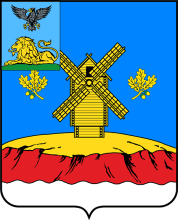 ИЗБИРАТЕЛЬНАЯ КОМИССИЯ МУНИЦИПАЛЬНОГО РАЙОНА «КРАСНОЯРУЖСКИЙ РАЙОН» БЕЛГОРОДСКОЙ ОБЛАСТИ(С ПОЛНОМОЧИЯМИ ТИК)ПОСТАНОВЛЕНИЕот  28 марта 2017 года                                                                        № 92/354                                        п. Красная Яруга ул. Центральная,14Об утверждении медиа-плана информационно-разъяснительной деятельности ИКМР «Краснояружский район» для распространения в районных СМИ и сети «Интернет» в период подготовки и проведения выборов Губернатора Белгородской области 10 сентября 2017 года  В соответствии с п.3 ст. 45 Федерального закона «Об основных гарантиях избирательных прав и права на участие в референдуме граждан Российской Федерации», с ч.3 ст. 53 Избирательного кодекса Белгородской области, на основании постановления Избирательной комиссии Белгородской области №8/81-6 от 10.03.2017 г.,  в целях обеспечения гарантий прав граждан Российской Федерации, проживающих на территории Краснояружского района, на получение информации о выборах Губернатора Белгородской области, избирательная комиссия муниципального района «Краснояружский район» постановляет:1. Утвердить медиа-план информационно-разъяснительной деятельности ИКМР «Краснояружский район» для распространения в районных СМИ и сети «Интернет» в период подготовки и проведения выборов Губернатора Белгородской области 10 сентября 2017 года  (прилагается).3. Контроль за выполнением настоящего постановления возложить на председателя избирательной комиссии муниципального района «Краснояружский район» М.П.Никулина.Председатель избирательной комиссиимуниципального района «Краснояружский район»                                                               М. НикулинСекретарь избирательной комиссиимуниципального района«Краснояружский район»                                                           Н. МаксименкоМЕДИА-ПЛАНинформационно-разъяснительной деятельности избирательной комиссии муниципального района «Краснояружский район» в районных средствах массовой информации и сети «Интернет» в период подготовки и проведения выборов Губернатора Белгородской области 10 сентября 2017 годаУТВРЕЖДЕНпостановлением избирательной комиссиимуниципального района «Краснояружский район» от 28 марта 2017 года № 92/354№ п/пНаименование темы выступления, публикации в СМИ и сети «Интернет»Дата выступления, публикации, размещенияТелевидение, радиовещание, интернет (выступления, интервью, пресс-конференции)Публикации в периодических печатных изданиях (газетах)Ответственный за исполнение1234561.Предстоящие выборы Губернатора Белгородской области - важное государственное н политическое событие Белгородской областимайСайт администрации Краснояружского района в сети «Интернет»Межрайонная газета «Наша жизнь»М.П.Никулин, председатель ИКМР «Краснояружский район»2.Основные положения Избирательного кодекса  по выборам Губернатора Белгородской области, особенности проведения выборов, новеллы в избирательном законодательствеиюньМежрайонная газета «Наша жизнь»Н.А. Максименко, секретарь ИКМР «Краснояружский район»3.Информационно - разъяснительная деятельность в период избирательной кампании - важная задача избирательных комиссийиюньСайт администрации Краснояружского района в сети «Интернет»Межрайонная газета «Наша жизнь»А.И.Бондарь, заместитель председателя ИКМР «Краснояружский район»4.«Избиратель! К агитации будь готов!» (порядок и формы проведения предвыборной агитации)июльСайт администрации Краснояружского района в сети «Интернет»Межрайонная газета «Наша жизнь»А.И.Бондарь, заместитель председателя ИКМР «Краснояружский район»5.Соблюдение избирательного законодательства – залог честных выборов и активности избирателей июльСайт администрации Краснояружского района в сети «Интернет»Межрайонная газета «Наша жизнь»М.П.Никулин, председатель ИКМР «Краснояружский район»6.Законодательные и организационные гарантии законности и честности выборовиюльСайт администрации Краснояружского района в сети «Интернет»Межрайонная газета «Наша жизнь»А.И.Бондарь, заместитель председателя ИКМР «Краснояружский район»7.Сведения об избирательных участках, образованных на территории Краснояружского районаавгустСайт администрации Краснояружского района в сети «Интернет»Межрайонная газета «Наша жизнь»М.П.Никулин, председатель ИКМР «Краснояружский район»8.Участковые избирательные комиссии – основное звено в системе избирательных комиссийавгустСайт администрации Краснояружского района в сети «Интернет»Межрайонная газета «Наша жизнь»Н.А. Максименко, секретарь ИКМР «Краснояружский район»9.Списки избирателей - зеркало голосования и установления итогов голосования на избирательных участках. (выверка и уточнение списков избирателей)августСайт администрации Краснояружского района в сети «Интернет»Межрайонная газета «Наша жизнь»Н.А. Максименко, секретарь ИКМР «Краснояружский район»10.Досрочное голосование(Порядок досрочного голосования на выборах Губернатора Белгородской области)августСайт администрации Краснояружского района в сети «Интернет»Межрайонная газета «Наша жизнь»М.П.Никулин, председатель ИКМР «Краснояружский район»11.Государственная автоматизированная система «Выборы», её роль и использование в подготовке и проведении выборовавгустСайт администрации Краснояружского района в сети «Интернет»Межрайонная газета «Наша жизнь»М.П.Никулин, председатель ИКМР «Краснояружский район»12.Обеспечение избирательных прав инвалидов (как голосовать инвалиду) и некоторых других категорий избирателей (студентов) – важная задача избирательных комиссий и органов местного самоуправленияавгуст-сентябрьСайт администрации Краснояружского района в сети «Интернет»Межрайонная газета «Наша жизнь»М.П.Никулин, председатель ИКМР «Краснояружский район»13.Болен или не можешь прийти на избирательный участок по другой причине – проголосуй вне помещения (организация и обеспечение голосования вне помещения для голосования)август - сентябрьСайт администрации Краснояружского района в сети «Интернет»Межрайонная газета «Наша жизнь»М.П.Никулин, председатель ИКМР «Краснояружский район»14.Кандидаты зарегистрированы (итоги регистрации кандидатов в Губернаторы Белгородской области)сентябрьСайт администрации Краснояружского района в сети «Интернет»Межрайонная газета «Наша жизнь»М.П.Никулин, председатель ИКМР «Краснояружский район»15.Общественный контроль за выборами – эффективный залог законности и честности выборов. Институт наблюдателей на выборахавгуст- сентябрьСайт администрации Краснояружского района в сети «Интернет»Межрайонная газета «Наша жизнь»А.И.Бондарь, заместитель председателя ИКМР «Краснояружский район»16.Венец избирательной кампании – голосование (Порядок голосования на выборах. Информирование о ходе голосования избирателей в день выборов)сентябрьСайт администрации Краснояружского района в сети «Интернет»Межрайонная газета «Наша жизнь»Н.А. Максименко, секретарь ИКМР «Краснояружский район»17.Обращение к избирателям накануне дня голосования8-9 сентябряСайт администрации Краснояружского района в сети «Интернет»Межрайонная газета «Наша жизнь»М.П.Никулин, председатель ИКМР «Краснояружский район»18.Итоги голосования по выборам Губернатора Белгородской области сентябрьСайт администрации Краснояружского района в сети «Интернет»Межрайонная газета «Наша жизнь»М.П.Никулин, председатель ИКМР «Краснояружский район»19.Опубликование (обнародование) общих итогов голосования и результатов выборов Губернатора Белгородской области сентябрьСайт администрации Краснояружского района в сети «Интернет»Межрайонная газета «Наша жизнь»М.П.Никулин, председатель ИКМР «Краснояружский район»